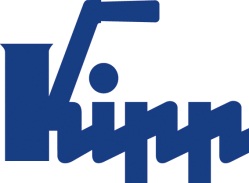 Notatka prasowa 	Sulz am Neckar, Marzec 2019Szybkie i stabilne mocowanie – dociskacze KIPPOd kilkudziesięciu lat HEINRICH KIPP WERK oferuje trwałe produkty ułatwiające i przyspieszające codzienną pracę. Nowe dociskacze KIPP nie są wyjątkiem od tej reguły. Najnowsze modele dostępne są w trzech kategoriach produktowych. Dociskacze znajdują zastosowanie między innymi w technice mocowania i produkcji narzędzi w przemyśle samochodowym, metalowym, drzewnym oraz przemyśle tworzyw sztucznych. Służą do przytrzymywania i mocowania obrabianych przedmiotów podczas wiercenia, szlifowania, spawania, gięcia, testowania i montowania.Wykonane ze stali lub stali nierdzewnej dociskacze KIPP, dzięki wytrzymałości na zużycie i olejoodpornym uchwytom w kolorze czerwonym, gwarantują długi okres użytkowania. Oprócz tego wyróżniają się prostą obsługą: duży kąt rozwarcia umożliwia szybkie i bezproblemowe chwytanie mocowanego przedmiotu. Użycie niewielkiej siły ręcznej wystarcza do uzyskania dużych sił mocujących. Firma HEINRICH KIPP WERK ze względu na konstrukcję dzieli dociskacze na trzy typy: dociskacze poziome, dociskacze pionowe oraz dociskacze suwakowe. Dociskacze poziome charakteryzują się niewielką wysokością, natomiast dociskacze suwakowe kompaktową formą oraz dużą siłą utrzymywania. Asortyment obejmuje ponadto dociskacze pałąkowe i hakowe, odpowiednie do zamykania i formowania zbiorników. Śruby dociskowe pozwalają w prosty sposób ręcznie dopasować wysokość mocowania każdego dociskacza do danej sytuacji montażowej.Znaków ze spacjami:Nagłówek:	46 znakówTekst:	1.432 znakówŁącznie:	1.478 znakówKIPP POLSKA Sp. z o.o.Przemysław Słabyul. Ostrowskiego 753-238 WrocławTelefon: 71 339 21 44E-mail: przemyslaw.slaby@kipp.plDodatkowe informacje i zdjęcia prasoweZob. www.kipp.pl, Rubryka: Aktualności/prasaZdjęcia	Prawa autorskie: udostępnione do bezpłatnej publikacji w mediach branżowych. Z prośbą o podanie źródła. Szybkie i stabilne mocowanie – dociskacze KIPP 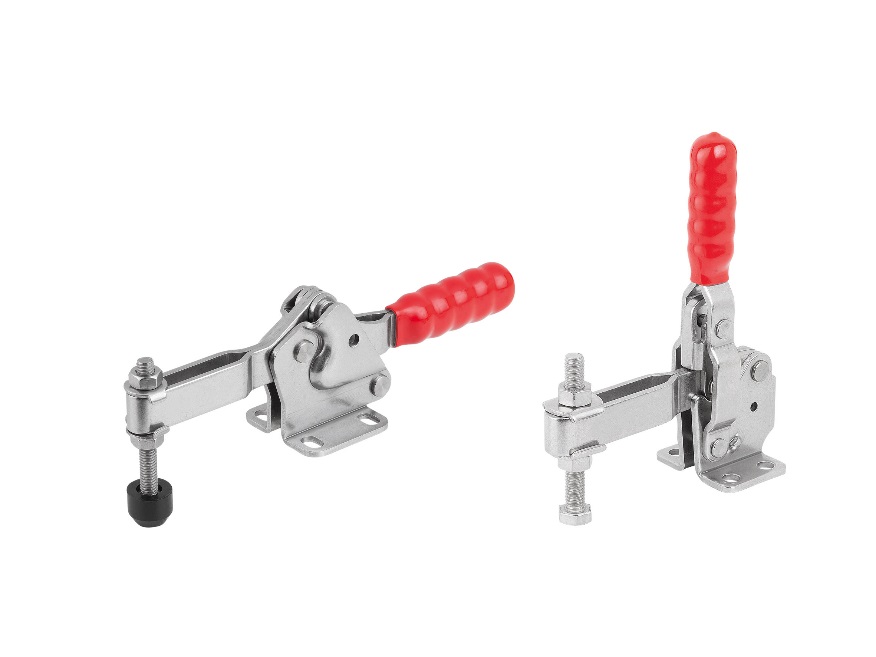 Plik obrazu: KIPP_Schnellspanner_K1241_K1255.jpg